AGENDAParent Association General Meeting September 29, 2023 at 8:00 am-8:20amIn the auditoriumCall the meeting to orderIntroduction of new Executive PA Team Priscilla Flores (President)Alejandra Bahamondes & Sophie Cleary (Treasurers)Nyoka Acevedo (Secretary)SuperIntendent  Delegate Nominations (Vote)2 for 3K (require nominees)2 for Pre-K (require nominees)2 for Kindergarten (Mayra Flores & Andrea Mantsios)2 for 1st Grade (Christopher (Chris) Baron & Elaine Rodriguez)2 for 2nd Grade (Jeanin Jules & Mayra David)2 for 3rd Grade (require nominees)2 for 4th Grade (require nominees)2 for 5th Grade (require nominees)Elections for 2023–2024 SLT and Title 1–Dina GarthwaiteNeeded 2 parents SLT reps. Meetings are monthly for 1 hour the third Thursday of the month from 4pm-5pm in person and on zoom. 
Upcoming Monthly General Parent Association Meetings: Sept 29, Oct 13, Nov 3, Dec 1, Jan 5, Feb 2, March 1, April 5, May3, June 14Upcoming Events: Fall Festival Sat, Nov 1, Thanksgiving Potluck–Sat, Nov 18, Book Fair Dec 11-15. Winter Wonderland Dec 16, Love and Happiness Feb 10Sing-along–Starts second week of OctoberVolunteer link: 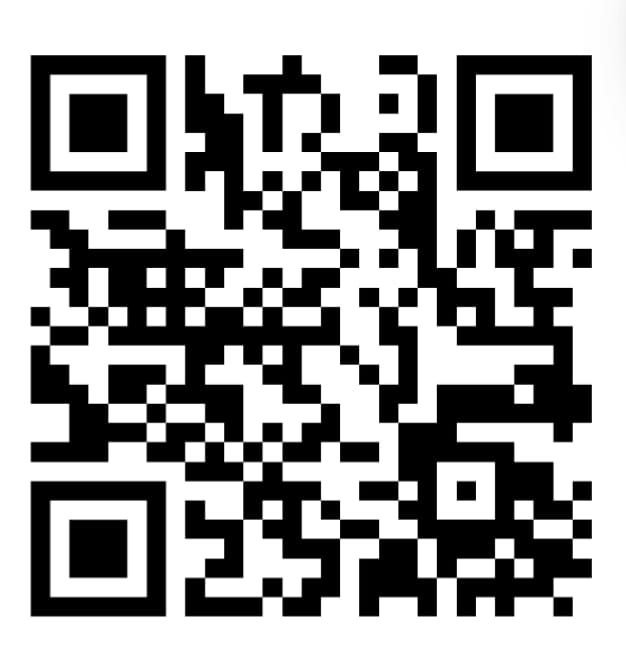 Adjourn/Next meeting Friday, October 13 after sing-alongAGENDAAsamblea General de la Asociación de Padres29, de Septiembre 2023 a las 8:00-8:20 amEn la salaConvocar la reunión para ordenarPresentación del nuevo equipo ejecutivo de PAPriscila Flores (Presidenta)Alexandra Bahamondes y Sophie Cleary (tesoreras)Nyoka Acevedo (Secretaria)SuperIntendent  Nominaciones de delegados (votación)2 por 3K (requiere nominados)2 para Pre-K (requiere nominados)2 para jardín de infantes (Mayra Flores y Andrea Mantsios)2 para 1er grado (Christopher (Chris) Baron y Elaine Rodríguez)2 para 2do grado (Jeanin Jules y Mayra David)2 para 3er grado (requiere nominados)2 para 4to grado (requiere nominados)2 para 5to grado (requiere nominados)Elecciones para 2023 - 2024 SLT y representante del Título 1–Dina GarthwaiteSe necesitan 2 padres representantes para SLT (Senior Leadership Team/Equipo de Liderazgo Mayor). .Las reuniones son mensuales de 1 hora el tercer jueves del mes de 4pm a 5pm en persona y por zoom.Próximas Asamblea General de la Asociación de Padres29 de septiembre, 13 de octubre, 3 de noviembre, 1 de diciembre, 5 de enero, 2 de febrero, 1 de marzo, 5 de abril, 3 de mayo, 14 de junioPróximos Eventos:Festival de Otoño, sábado 1 de noviembre, comida compartida de Acción de Gracias: sábado 18 de noviembre, Feria del Libro del 11 al 15 de diciembre. Winter Wonderland 16 de diciembre, Amor y felicidad 10 de febreroSING Along comenzará la segunda semana de OctubreEnlace voluntarioAplazar/Próxima Asamblea- 13 de Octubre después SING Along